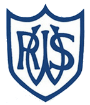 Western Road Community Primary School Weekly English PlanClass: Willow (Year 4)                      Teacher: Mrs Bracher                         Term: 6             Week Beginning: 06.07.2020 Week 6Western Road Community Primary School Weekly English PlanClass: Willow (Year 4)                      Teacher: Mrs Bracher                         Term: 6             Week Beginning: 06.07.2020 Week 6Topic:Topic:Topic:Topic:Topic: SPAG Starter SPAG StarterMain / IntroductionMain / IntroductionMondayThis week in SPAG we are going to look at adverbs. There are words that describe a verb. Have a watch of the video to remind yourself of what an adverb is and to practise some of the questions with me. Remember to choose which level you want to have a go at – walking, jogging or runningThis week in SPAG we are going to look at adverbs. There are words that describe a verb. Have a watch of the video to remind yourself of what an adverb is and to practise some of the questions with me. Remember to choose which level you want to have a go at – walking, jogging or runningWALT: write a persuasive textToday we are going to write our third paragraph. This one is a comparison between the Atrebates and the Romans. Think about why the Romans are so great and what the Atrebates might be lacking in. See if you can use some similes in your writing today to compare how good the Romans are. (The Romans are as clever as an owl! The Romans have built an empire as big at the universe!)Have a go at writing it. I am only looking for about 3 or 4 sentences! When you have finished, go back and edit it. Check your spelling, punctuation and grammar. Are there any words that you could choose a more impressive one for?WALT: write a persuasive textToday we are going to write our third paragraph. This one is a comparison between the Atrebates and the Romans. Think about why the Romans are so great and what the Atrebates might be lacking in. See if you can use some similes in your writing today to compare how good the Romans are. (The Romans are as clever as an owl! The Romans have built an empire as big at the universe!)Have a go at writing it. I am only looking for about 3 or 4 sentences! When you have finished, go back and edit it. Check your spelling, punctuation and grammar. Are there any words that you could choose a more impressive one for?TuesdayHave a look at the worksheet for today. You need to add in the adverbs to the sentences to describe how the person is doing the action. Can you think of a really interesting adverb?Have a look at the worksheet for today. You need to add in the adverbs to the sentences to describe how the person is doing the action. Can you think of a really interesting adverb?WALT: write a persuasive textToday we are going to write our fourth paragraph. Have a think for this paragraph about how the lives of the Atrebrates will change when they become part of the Roman empire. Remember that the Romans built new roads, new towns, brought over interesting food and drink. They also taught people how to read! You might want to write about the fact that people in your tribe could get a new job! They could become a Roman soldier or work in the theatre or the market place. Have a go at writing it. I am only looking for about 3 or 4 sentences! When you have finished, go back and edit it. Check your spelling, punctuation and grammar. Are there any words that you could choose a more impressive one for?WALT: write a persuasive textToday we are going to write our fourth paragraph. Have a think for this paragraph about how the lives of the Atrebrates will change when they become part of the Roman empire. Remember that the Romans built new roads, new towns, brought over interesting food and drink. They also taught people how to read! You might want to write about the fact that people in your tribe could get a new job! They could become a Roman soldier or work in the theatre or the market place. Have a go at writing it. I am only looking for about 3 or 4 sentences! When you have finished, go back and edit it. Check your spelling, punctuation and grammar. Are there any words that you could choose a more impressive one for?WednesdayToday’s SPAG is similar to yesterday but with some different sentences. See if you can some up with some really impressive adverbs today! WALT: write a persuasive textToday we are going to write our final paragraph. This last bit is the final push to get your people to listen to you! Think of some really powerful phrases that will make people want to stand up and join the Roman army! (Today we are poor and weak but tomorrow we could be rich and success as part of the most incredible empire the Earth will ever see!) Have a go at writing it. I am only looking for about 3 or 4 sentences! When you have finished, go back and edit it. Check your spelling, punctuation and grammar. Are there any words that you could choose a more impressive one for?ThursdayToday is our last day looking at adverbs. I hope that you have come up with some really interesting and fun adverbs from the previous two day’s work. See if you can solve these different problems today.WALT: create charactersWe are going to have a go at a short creative writing unit. Today we are going to think about creating some rather strange and imaginative characters. Have a watch of the trailer for cloudy with a chance of meatballs. This will introduce you to the character Flint Lockwood who is an inventor. He has created a machine which has accidentally starter churning out food-animal hybrids called foodimals! This is what we are going to think about today. www.bit.ly/cloudymeatballs2  Now have a look at the slides, which will show you some of the ‘foodimals’ that Flint Lockwood has created. Using the sheet, can you create four ‘foodimals’ of your own? They must be a mash up of a food item and an animal. If you are stuck for ideas there are some different animals and food on the last two pages of the slides. FridayAs it is Friday, we have another SPAG mat! See how you get on looking at the different areas of SPAG and answering some different questions.Guided reading sessionHave a look at the poem for today called Home Sweet Home by Obediah Stonehouse (it is on the side of the main sheet). It is only a short one! Can you work out the subject of the poem? What is it about?Have a look at the other questions about the poem. Make sure that if there is a few lines that you add lots of details and explanations to your answer to fill it out. 